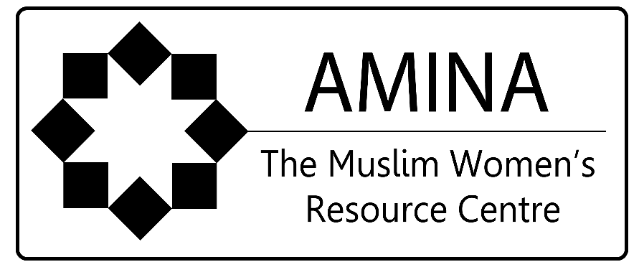 Job Description:	Violence Against Women and Girls (VAWG) Officer (Maternity Cover) - GlasgowHours of work: 	22 hrs per week Salary: 			£24,657 per annum pro rata (37 hours FTE)Location:		Glasgow office with regular travel across ScotlandHolidays: 		37.5 days per annum - pro rata (inclusive of public holidays)	Reporting to: 		Programmes ManagerContract: 	Up to 12 months to cover maternity leaveBackgroundAmina MWRC is a national organisation which works with Muslim women by giving them opportunities to have their voices heard and to improve their skills and become more confident in participating in their own communities and at a wider level. The ‘Violence against Women & Girls’ (VAWG) Project is funded by the Scottish Government until June 2020.  This is a national project which aims to challenge and stop VAWG in the Muslim/minority ethnic communities.  This project focuses on prevention, and does this through our campaign ‘You Can Change This’.  The project has the following core aspects to its work: Developing and delivering training for organisations and communities, as well as for Amina staff, volunteers and Board members Delivering workshops to end VAWG with Muslim/minority ethnic men’s groups across ScotlandDelivering self-care workshops for women who have experienced VAWGUsing creative mediums such as film, art and theatre to challenge VAWGIdentify opportunities to influence policy to ensure that the needs of Muslim/minority ethnic women are metMonitoring and reporting on progression of projectMain Duties and Responsibilities To represent Amina on relevant strategic partnerships in order to ensure that mainstream services are able to meet the cultural/faith needs of Muslim/Minority Ethnic women survivors of domestic abuse and other forms of violence against women and girls. To develop and deliver training to volunteers, staff and the wider community on discrimination/ equality, faith and cultural issues in relation to VAWG affecting Muslim/ Minority Ethnic women.To liaise with Islamic scholars who can help spread the message to end VAWG, and to provide support to these scholars to facilitate workshops with Muslim men. To build community based support to challenge VAWG in order to change attitudes.  To continue developing our You Can Change This campaign, using social and creative media so that it reaches wider audiences and is effective in changing attitudes about VAWG.To organise events and seminars to increase the understanding of both Muslim/Minority Ethnic women and mainstream service providers in relation to these issues.To develop and implement monitoring and evaluation methods for the VAWG project.To assist in writing funding applications to continue the work of the VAWG programme.To deliver VAWG related self-care and story-telling workshops.To carry out research/surveys to inform future work of Amina’s VAWG project.To undertake other tasks in support of the Programmes Manager as required within the general remit of this post.Person Specification:	Violence Against Women and Girls (VAWG) OfficerAll of the following requirements will be assessed from a combination of information provided from the application form, the interview process and references:Amina MWRC is an Equal Opportunities employer and welcomes applications from people from all diversity strands.This Post is exempt for women only under Schedule 9, Part 1 of Equality Act 2010Amina – the Muslim Women’s Resource CentreBackground InformationAimsto promote the welfare of Muslim women and counter disadvantage by working with statutory, voluntary and private organisations to ensure Muslim Women’s needs are taken account of in the provision of services.to provide culturally sensitive facilities for advice, counselling, support, personal development and training for Muslim women.to overcome the social exclusion of Muslim womenObjectivesto work in partnership with mainstream organisations to assist them to develop culturally sensitive services to establish a confidential telephone helpline providing appropriate counselling and adviceto provide a drop-in centre for Muslim women to find out about available resources within the communityto develop a system of supported referrals to enable women to access mainstream servicesto develop an advocacy service to enable women to access servicesto undertake community development work The OrganisationAmina - the Muslim Women’s Resource Centre opened to the public in April 2002. It held its Official Opening on November 1st 2002.Staffing currently consists of CEO; Managers North & South; Helpline & Campaign Officers & Schools Volunteer Assistant; Violence against Women Officers; Refugee Support Officers; Employability Coordinator, Officers & Assistant; Inspire, Connect & Enable Project Officer; Communications & Digital Media Officer; Administration Officers & Finance Officer.Funding comes from a range of sources including the Scottish Government, Rank Foundation, Dundee City Council, as well as fundraising and individual donations.Amina - the Muslim Women’s Resource Centre is managed by an elected voluntary Board of Directors. It is registered as a charity with OSCR – Charity no. SC027690 and Company limited by Guarantee registered in Scotland no: SC432921.Skills and AbilitiesEssentialDesirableA strong understanding of the issues faced by Muslim/Minority Ethnic women including gender-based violence√Good IT skills including Word, Excel and Powerpoint√Ability to meet deadlines√Ability to listen in a non-judgemental way and demonstrate empathy for others√Ability to demonstrate an active commitment towards equal opportunities and anti-discriminatory practice√A creative thinker with strong interpersonal and presentation skills and the ability to deal with a diverse range of people√Ability to work independently and collectively in pursuit of team objectives√Ability to speak a relevant community language √ExperienceExperience of working in, or with, the voluntary sector√Experience of working with volunteers and delivering all aspects of volunteer management with an empathy and an understanding of their needs.√Experience of development/community work with women from minority ethnic and/or Muslim communities/refugees √Experience of using social media creatively for campaigning√Experience of data collection and report writing √Experience of using evaluation and monitoring tools and techniques√Experience in organising events and other specific activities around wider women’s issues and other international/national VAWG campaigns√